Основана в  2006г.        Газета Администрации Нижнебурбукского           № 2 от 29.01.2021 года                                                                      сельского поселенияРОССИЙСКАЯ ФЕДЕРАЦИЯИРКУТСКАЯ ОБЛАСТЬТУЛУНСКИЙ РАЙОНАдминистрация Нижнебурбукского сельского поселенияПОСТАНОВЛЕНИЕ «19» января    2021года                                                                       № 1\1	                                                                  д. Нижний БурбукОб утверждении перечня объектов для отбывания наказания в виде обязательных работ  на территории Нижнебурбукского  сельского поселенияВ целях регулирования порядка и условий исполнения наказания уголовно-правового характера, в виде обязательных работ в соответствии с ч. 1 ст. 49 Уголовного кодекса Российской Федерации, а также ч. 1 ст. 25 Уголовно-исполнительного кодекса Российской ФедерацииПОСТАНАВЛЯЮ:   1.Утвердить  перечень организаций, в которых отбывается наказание в виде обязательных  работ на территории Нижнебурбукского  сельского поселения2.  Утвердить перечень обязательных работ на территории Нижнебурбукского сельского поселения (приложение № 1)2.Контроль за исполнением настоящего постановления оставляю за собой.Глава НижнебурбукскогоСельского поселения                                          С.В.ГапеевцевПриложение  № 1Перечень обязательных работна территории Нижнебурбукского сельского поселения1. Уборка и очистка автобусных остановок;  2. уборка и очистка детских и спортивных площадок;3. очистка водосточных канав и труб;4. уборка и очистка территории вокруг водонапорных башен;5.озеленение  территории сельского поселения;6.уборка и зачистка стихийных свалок;7. уборка и очистка  территории общественных кладбищ на территории сельского поселения.РОССИЙСКАЯ ФЕДЕРАЦИЯИРКУТСКАЯ ОБЛАСТЬТУЛУНСКИЙ РАЙОНАдминистрация Нижнебурбукского сельского поселенияПОСТАНОВЛЕНИЕ «19» января   2021 года                                                                        № 2	                                                                 д. Нижний БурбукОб утверждении перечня объектов для отбывания наказания в виде исправительных  работ на территории Нижнебурбукского сельского поселенияВ целях регулирования порядка и условий исполнения наказания уголовно-правового характера, в виде исправительных работ в соответствии с ч. 1 ст. 50 Уголовного кодекса Российской Федерации, а также ч. 1 ст. 39 Уголовно-исполнительного кодекса Российской ФедерацииПОСТАНОВЛЯЮ:   1.Утвердить  перечень организаций, в которых отбывается наказание в виде исправительных работ на территории Нижнебурбукского  сельского поселения2. Контроль за исполнением данного постановлении оставляю за собой.Глава НижнебурбукскогоСельского поселения                                                     С.В.ГапеевцевРОССИЙСКАЯ ФЕДЕРАЦИЯИРКУТСКАЯ ОБЛАСТЬТУЛУНСКИЙ МУНИЦИПАЛЬНЫЙ РАЙОНАДМИНИСТРАЦИЯНИЖНЕБУРБУКСКОГО СЕЛЬСКОГО ПОСЕЛЕНИЯПОСТАНОВЛЕНИЕ«19» января 2021 года                                                                             № 3д.Нижний Бурбук Об утверждении Плана мероприятий по предупреждению коррупции в администрации Нижнебурбукского сельского поселения Тулунского района Иркутской области на 2021-2023 год         В соответствии с Федеральным законом от 25 декабря 2008 года № 273-ФЗ «О противодействии коррупции», Законом Иркутской области от 13 октября 2010 года № 92-ОЗ «О противодействии коррупции в Иркутской области», руководствуясь Уставом Нижнебурбукского муниципального образования,П О С Т А Н О В Л Я Ю:Утвердить План мероприятий по предупреждению коррупции в администрации Нижнебурбукского сельского поселения Тулунского района Иркутской области на 2021-2023 год (далее – План) (прилагается). Настоящее постановление подлежит официальному опубликованию в газете «Нижнебурбукский Вестник», а также на официальном сайте администрации Нижнебурбукского сельского поселения в информационно-телекоммуникационной сети «Интернет».Контроль за исполнением постановления оставляю за собой.Глава НижнебурбукскогоСельского поселения                                                  С.В.ГапеевцевУТВЕРЖДЕНОПостановлением администрацииНижнебурбукского сельского поселенияОт 19 января 2021г № 3ПЛАНмероприятий по предупреждению коррупции в администрации Нижнебурбукского сельского поселения Тулунского района Иркутской области на 2021-2023 годИРКУТСКАЯ ОБЛАСТЬТулунский районАДМИНИСТРАЦИЯНИЖНЕБУРБУКСКОГО  СЕЛЬСКОГО ПОСЕЛЕНИЯПОСТАНОВЛЕНИЕ «21» января  2021 года                                                                              № 4                                      д. Нижний БурбукО присвоении адреса земельному участку       Руководствуясь Федеральным законом от 06.10.2003 г. № 131-ФЗ «Об общих принципах организации местного самоуправления в Российской Федерации», Уставом муниципального образования «Нижнебурбукское сельское поселение»,ПОСТАНОВЛЯЮ:     1. Присвоить формируемому земельному участку (38:15:170101:ЗУ), общей площадью  6735 кв.м., адрес: Российская Федерация, Иркутская область, Тулунский район, д. Нижний Бурбук, ул. Центральная 27в.   2. Опубликовать настоящее постановление в газете «Нижнебурбукский Вестник» и разместить на официальном сайте администрации Нижнебурбукского сельского поселения в информационно-телекоммуникационной сети «Интернет».   3. Контроль за исполнением постановления оставляю за собой.Глава Нижнебурбукскогосельского поселения                                                  С.В. ГапеевцевРОССИЙСКАЯ ФЕДЕРАЦИЯИРКУТСКАЯ ОБЛАСТЬТУЛУНСКИЙ РАЙОНАДМИНИСТРАЦИЯ НИЖНЕБУРБУКСКОГО СЕЛЬСКОГО ПОСЕЛЕНИЯП О С Т А Н О В Л Е Н И Е21.01.2021г.                                                                                          №5д. Нижний БурбукО внесении изменений в перечень проектов народных инициатив, порядка организации работы по его реализации и расходовании бюджетных средств в 2021 году и плановом периоде 2022и 2023 годахВ целях софинансирования расходных обязательств, возникающих при реализации в 2021 году и плановом периоде 2022 и 2023 годах мероприятий перечня народных инициатив, сформированных на собрании граждан  30.10.2020 года, в соответствии с Положением о предоставлении и расходовании субсидий из областного бюджета местнымбюджетам в целях софинансирования расходных обязательств муниципальныхобразований Иркутской области на реализацию мероприятий перечня проектов народных инициатив, утвержденным постановлением Правительства Иркутской области от 14.02.2019 года № 108-пп, руководствуясь пунктом 1 статьи 78.1, пунктом 1 статьи 86, статьей 161 Бюджетного кодекса РФ, Уставом Нижнебурбукского муниципального образования,П О С Т А Н О В Л Я Ю:1.Внести в постановление администрации Нижнебурбукского сельского поселения от 02.11.2020года №58 «Об утверждении мероприятий перечня проектов народных инициатив, порядка организации работы по его  реализации  и расходовании бюджетных средств в 2021 году и плановом периоде 2022 и 2023 годах» изменения:1.1. Перечень проектов народных инициатив на 2021 год и на плановый период 2022 и 2023 годы  изложить в новой редакции ( приложение № 1).2.Настоящее постановление опубликовать в газете «Нижнебурбукский вестник» и разместить на официальном сайте администрации Нижнебурбукского сельского поселения3.Контроль за исполнением настоящего постановленияоставляю за собой.Глава НижнебурбукскогоСельского поселения                                               С.В.ГапеевцевПриложение №1к постановлению администрации Нижнебурбукского сельского поселенияОт 21.01.2021г№ 5ПЕРЕЧЕНЬПРОЕКТОВ НАРОДНЫХ ИНИЦИАТИВ НА 2021 ГОДИ ПЛАНОВЫЙ ПЕРИОД 2022 И 2023 ГОДЫНижнебурбукского сельское поселение(наименование муниципального образования)                      РОССИЙСКАЯ ФЕДЕРАЦИЯИРКУТСКАЯ ОБЛАСТЬТУЛУНСКИЙ РАЙОНАДМИНИСТРАЦИЯНИЖНЕБУРБУКСКОГО СЕЛЬСКОГО ПОСЕЛЕНИЯПОСТАНОВЛЕНИЕ       «26» января   2021 года                                                                             № 6      	                               д.Нижний БурбукО внесении изменений в муниципальную программу «Социально-экономическое развитие территории Нижнебурбукского сельского поселения на 2021-2025гг» от 09.11.2020г. № 47 ( с изменениями от 12.01.2021 г. № 1)              Руководствуясь Федеральным Законом № 131-ФЗ от 06.10.2003г. «Об общих принципах организации местного самоуправления в Российской Федерации», Федеральным Законом № 172-ФЗ от 28.06.2014 г. «О стратегическом планировании в Российской Федерации, постановлением администрации Нижнебурбукского сельского поселения № 28 от 17.06.2016 г. « Об отдельных вопросах разработки и корректировки документов стратегического планирования Нижнебурбукского сельского поселения», постановлением администрации Нижнебурбукского сельского поселения от 15.01.2015 г № 2 «Об утверждении Положения о порядке принятия решений о разработке муниципальных программ Нижнебурбукского сельского поселения и их формирования и реализации» (с изменениями от 07.09.2017 г. № 26),  Уставом Нижнебурбукского муниципального образования, с целью повышения качества жизни населения, стабилизации социально-экономического положения на территории Нижнебурбукского сельского поселенияПОСТАНАВЛЯЮ: Внести изменения в муниципальную программу «Социально-экономическое развитие территории Нижнебурбукского сельского поселения на 2021-2025гг», утвержденную постановлением администрации от 09.11.2020 года  № 47 ( с изменениями от 12.01.2021 г. № 1);  1.1. Строку «Ресурсное обеспечение муниципальной программы» паспорта Программы изложить в следующей редакции:1.2. Строку «Ресурсное обеспечение подпрограммы» паспорта Подпрограммы «Обеспечение деятельности главы Нижнебурбукского сельского поселения и администрации Нижнебурбукского сельского поселения на 2021-2025 гг.» изложить в следующей редакции:1.3. Строку «Ресурсное обеспечение подпрограммы» паспорта Подпрограммы «Повышение эффективности бюджетных расходов  Нижнебурбукского сельского поселения на 2021-2025 гг.» изложить в следующей редакции:1.4. Строку «Ресурсное обеспечение подпрограммы» паспорта Подпрограммы «Развитие инфраструктуры  на территории Нижнебурбукского сельского поселения на 2021-2025 гг.» изложить в следующей редакции:1.5.  Строку «Ресурсное обеспечение подпрограммы» паспорта Подпрограммы «Обеспечение комплексного пространственного и территориального развития   Нижнебурбукского сельского поселения на 2021-2025 гг.» изложить в следующей редакции:1.6 Строку «Ресурсное обеспечение подпрограммы» паспорта Подпрограммы «Обеспечение комплексных мер безопасности   на территории Нижнебурбукского сельского поселения на 2021-2025 гг.» изложить в следующей редакции:1.7 . Строку «Ресурсное обеспечение подпрограммы» паспорта Подпрограммы « Развитие сферы культуры и сорта  на территории Нижнебурбукского сельского поселения на 2021-2025 гг.» изложить в следующей редакции:1.8. Строку «Ресурсное обеспечение подпрограммы» паспорта Подпрограммы «Энергосбережение и повышение энергетической эффективности на территории сельских поселений на 2021-2025 гг» изложить в следующей редакции:2. Опубликовать настоящее постановление в газете «Нижнебурбукский вестник» и разместить на официальном сайте администрации Нижнебурбукского сельского поселения в информационно-телекоммуникационной сети «Интернет».3.  Контроль исполнения настоящего постановления оставляю за собой. Глава  Нижнебурбукского  сельского поселения                                                                    С.В.ГапеевцевПриложение №3к постановлению администрации Нижнебурбукскогого сельского поселения от  26.01.2021 г. № 6 «О внесении изменений   в муниципальную программу «Социально-экономическое развитие территории сельского поселения на 2021-2025ггРЕСУРСНОЕ ОБЕСПЕЧЕНИЕ РЕАЛИЗАЦИИ МУНИЦИПАЛЬНОЙ ПРОГРАММЫ НИЖНЕБУРБУКСКОГО СЕЛЬСКОГО ПОСЕЛЕНИЯ ЗА СЧЕТ СРЕДСТВ, ПРЕДУСМОТРЕННЫХ В БЮДЖЕТЕ НИЖНЕБУРБУКСКОГО СЕЛЬСКОГО ПОСЕЛЕНИЯ ЗА СЧЕТ СРЕДСТВ, ПРЕДУСМОТРЕННЫХ В БЮДЖЕТЕ НИЖНЕБУРБУКСКОГО СЕЛЬСКОГО ПОСЕЛЕНИЯ (далее-программа)Приложение №4к постановлению администрации Нижнебурбукскогого сельского поселения от  26.01.2021 г № 6« О внесении изменений   в муниципальную программу «Социально-экономическое развитие территории сельского поселения на 2021-2025ггПРОГРОЗНАЯ ( СПРАВОЧНАЯ) ОЦЕНКА РЕСУРСНОГО  ОБЕСПЕЧЕНИЯ РЕАЛИЗАЦИИ МУНИЦИПАЛЬНОЙ ПРОГРАММЫ НИЖНЕБУРБУКСКОГО СЕЛЬСКОГО ПОСЕЛЕНИЯ 
ЗА СЧЕТ ВСЕХ ИСТОЧНИКОВ ФИНАНСИРОВАНИЯ (далее-программа)РОССИЙСКАЯ ФЕДЕРАЦИЯИРКУТСКАЯ ОБЛАСТЬТУЛУНСКИЙ РАЙОНДУМА НИЖНЕБУРБУКСКОГО СЕЛЬСКОГО ПОСЕЛЕНИЯРЕШЕНИЕ«28» января 2021 года                                                                 № 100д.Нижний БурбукОб утверждении Положения о муниципальной поддержке инвестиционной деятельности в Нижнебурбукском сельском поселенииВ соответствии с Федеральным законом от 6 октября 2003 года    № 131-ФЗ «Об общих принципах организации местного самоуправления в Российской Федерации», Федеральным законом от 25 февраля 1999 года № 39-ФЗ «Об инвестиционной деятельности в Российской Федерации, осуществляемой в форме капитальных вложений», в целях улучшения инвестиционного климата и повышения инвестиционной привлекательности Нижнебурбукского сельского поселения, обеспечения стабильных условий деятельности инвесторов в Нижнебурбукском сельском поселении, руководствуясь статьями 33, 48 Устава Нижнебурбукского муниципального образования,  Дума Нижнебурбукского сельского поселения,РЕШИЛА:1. Утвердить Положение о муниципальной поддержке инвестиционной деятельности в Нижнебурбукском сельском поселении (прилагается).2. Настоящее решение вступает в силу после дня его официального опубликования.3. Опубликовать настоящее решение в газете «Нижнебурбукий вестник» и разместить на официальном сайте Нижнебурбукского сельского поселения в информационно-телекоммуникационной сети «Интернет».Глава Нижнебурбукскогосельского поселения                                       С.В.ГапеевцевПОЛОЖЕНИЕО МУНИЦИПАЛЬНОЙ ПОДДЕРЖКЕ ИНВЕСТИЦИОННОЙ ДЕЯТЕЛЬНОСТИ В НИЖНЕБУРБУКСКОМ СЕЛЬСКОМ ПОСЕЛЕНИИ  Глава 1. Общие положения1. Настоящее Положение регулирует отношения, возникающие в связи с оказанием органами местного самоуправления Нижнебурбукского сельского поселения мер муниципальной поддержки инвесторам на территории Нижнебурбукского сельского поселения (далее – муниципальное образование).2. Основными принципами муниципальной поддержки являются:1) равенство прав инвесторов на муниципальную поддержку, оказываемую в соответствии с настоящим Положением;2) открытость, гласность публичных процедур по предоставлению муниципальной поддержки инвесторам в формах и на условиях, предусмотренных настоящим Положением;3) невмешательство в деятельность инвесторов, за исключением случаев защиты законных прав и интересов иных лиц;4) сотрудничество органов местного самоуправления муниципального образования и инвесторов – получателей муниципальной поддержки при выполнении принятых на себя обязательств;5) подотчетность получателей муниципальной поддержки органам местного самоуправления муниципального образования, в части целевого и эффективного использования предоставленной финансовой поддержки.3. Приоритетными направлениями инвестиционной деятельности на территории муниципального образования являются:1) создание новых рабочих мест;2) производство социально значимой продукции (работ, услуг);3) развитие инновационного производства;4) техническое перевооружение и модернизация производства;5) формирование высокотехнологичного агропромышленного производства;6) реализация муниципальных программ муниципального образования;7) производство импортозамещающей продукции и внедрение импортозамещающих технологий;8) улучшение экологических  показателей муниципального образования;9) внедрение энерго- и ресурсосберегающих технологий.Глава 2. Формы муниципальной поддержки инвестиционной деятельности
на территории муниципального образования4. Муниципальная поддержка предоставляется посредством организационной, информационной и финансовой поддержки и с использованием иных форм в соответствии с законодательством Российской Федерации.5. Организационная поддержка осуществляется посредством:1) организации семинаров, конференций, форумов по проблемам осуществления инвестиционной деятельности, ярмарок инвестиционных проектов;2) консультаций и участия в подготовке инвестиционных проектов (бизнес-планов);3) содействия развитию инфраструктуры субъектов инвестиционной деятельности на территории муниципального образования;4) иных средств организационной поддержки, не противоречащих законодательству Российской Федерации.6. Информационная поддержка предоставляется путем:1) оказания методической и консультационной помощи;2) размещения информации об инвестиционных проектах, являющихся объектами поддержки, на официальных сайтах органов местного самоуправления муниципального образования в информационно-телекоммуникационной сети «Интернет»;3) представления инвестиционных проектов, являющихся объектами поддержки, на российских и международных форумах, конференциях, презентациях, выставках, в которых участвуют органы местного самоуправления муниципального образования;4) иных средств информационной поддержки, не противоречащих законодательству Российской Федерации.7. Финансовая поддержка осуществляется посредством:1) применения пониженных налоговых ставок, предоставления инвестиционных налоговых кредитов в порядке, установленном законодательством Российской Федерации;2) предоставления на конкурсной основе муниципальных гарантий в соответствии с муниципальным правовым актом муниципального образования и настоящим Положением;3) предоставления льгот по аренде помещений и земельных участков, находящихся в муниципальной собственности, используемых в целях осуществления инвестиционной деятельности в рамках реализации инвестиционных проектов в соответствии с муниципальными правовыми актами муниципального образования;4) предоставления на конкурсной основе субсидий за счет средств местного бюджета муниципального образования для возмещения части затрат на уплату процентов по кредитам, полученным для реализации инвестиционных проектов, в том числе процентов по кредитным договорам финансовой аренды (лизинга) на безвозмездной и безвозвратной основе;5) иных средств финансовой поддержки, не противоречащих законодательству Российской Федерации.Глава 3. Условия предоставления финансовой поддержки 8. Финансовая поддержка, указанная в пункте 7 настоящего Положения, предоставляется инвесторам на основании заключенного с администрацией Нижнебурбукского сельского поселения (далее – Администрация) договора о муниципальной поддержке инвестиционной деятельности (далее – договор о муниципальной поддержке) либо договора о предоставлении муниципальной гарантии по результатам конкурсного отбора.9. Конкурсный отбор проводится Администрацией до принятия Думой Нижнебурбукского сельского поселения решения о бюджете муниципального образования на очередной финансовый год и плановый период в порядке, установленном муниципальными правовыми актами муниципального образования.Администрация может принять решение о проведении дополнительного конкурсного отбора, в том числе на текущий финансовый год, результаты которого в случае определения победителя (победителей) в установленном порядке вносятся в проект изменений в бюджет муниципального образования на текущий финансовый год и плановый период.10. Соискателем финансовой поддержки (далее – соискатель) может быть инвестор, претендующий на участие в конкурсном отборе и соответствующий  следующим требованиям:1) предоставление соискателем обеспечения выполнения инвестиционного проекта;2) отсутствие у соискателя и поручителей (гарантов) просроченной задолженности по налоговым и арендным платежам в бюджетную систему Российской Федерации, по ранее предоставленным средствам на возвратной основе из бюджета муниципального образования, а также неурегулированных обязательств по ранее предоставленным муниципальным гарантиям;3) отсутствие у соискателя ареста или обращения взыскания на имущество в установленном законом порядке;4) отсутствие в отношении соискателя процедур реорганизации, ликвидации или банкротства либо ограничений, предусмотренных действующим законодательством Российской Федерации.11. Обязательным условием предоставления финансовой поддержки соискателю является соответствие цели реализации инвестиционного проекта приоритетным направлениям инвестиционной деятельности, указанным в пункте 3 настоящего Положения.В случае обращения в Администрацию двух и более инвесторов, соответствующих требованиям пункта 10 настоящего Положения, приоритет при оказании финансовой поддержки отдается инвестору, инвестиционный проект которого направлен на реализацию наибольшего количества приоритетных направлений инвестиционной деятельности из числа указанных в пункте 3 настоящего Положения.12. Оценка инвестиционного проекта на предмет соответствия его приоритетным направлениям инвестиционной деятельности, указанным в пункте 3 настоящего Положения, осуществляется при участии Инвестиционного совета муниципального образования.Порядок деятельности Инвестиционного совета муниципального образования определяется муниципальным правовым актом муниципального образования.13. Договор о муниципальной поддержке, договор о предоставлении муниципальной гарантии должен содержать положения о предмете договора, форме и объеме оказываемой финансовой поддержки, правах, обязанностях и ответственности сторон, результатах реализации инвестиционного проекта, сроках и порядке прекращения действия договора.Глава 4. Отчеты о ходе реализации инвестиционного проекта и использовании предоставленных средств. Анализ эффективности предоставления финансовой поддержки14. Получатели финансовой поддержки, заключившие договор о муниципальной поддержке либо договор о предоставлении муниципальной гарантии, ежеквартально с момента предоставления финансовой поддержки и до ее завершения представляют в Администрацию отчет о ходе реализации инвестиционного проекта и использовании предоставленных средств.15. Получатель финансовой поддержки представляет сведения о завершении выполнения инвестиционного проекта в Администрацию в течение 30 рабочих дней с момента завершения инвестиционного проекта.16. Администрация ежеквартально проводит анализ отчетов получателей финансовой поддержки о ходе реализации инвестиционных проектов и использовании предоставленных средств.17. Администрация по итогам полугодия и года представляет в Думу Нижнебурбукского сельского поселения аналитический отчет о предоставленной финансовой поддержке и ее эффективности.Глава 5. Прекращение и приостановление предоставленияфинансовой поддержки18. Прекращение предоставления финансовой поддержки производится в случаях:1) завершения реализации инвестиционного проекта;2) невыполнения получателем финансовой поддержки требований, установленных настоящим Положением, законодательством Российской Федерации;3) нарушения получателем финансовой поддержки требований заключенного договора о муниципальной поддержке либо договора о предоставлении муниципальной гарантии;4) заявления получателя финансовой поддержки о прекращении предоставления финансовой поддержки.19. При неисполнении получателем финансовой поддержки условий инвестиционного проекта или нецелевом использовании предоставленных средств договор о муниципальной поддержке, договор о предоставлении муниципальной гарантии подлежат расторжению. Сумма фактически выделенной из бюджета муниципального образования финансовой поддержки подлежит возврату в бюджет муниципального образования.20. Приостановление предоставления финансовой поддержки производится по следующим основаниям:1) непредставление получателем финансовой поддержки отчета о ходе реализации инвестиционного проекта и использовании предоставленных средств в установленные пунктом 14 настоящего Положения сроки либо представление недостоверного отчета;2) нецелевое использование получателем финансовой поддержки бюджетных средств.21. Прекращение и приостановление предоставления финансовой поддержки производятся правовым актом Администрации.22. Правовой акт Администрации о приостановлении предоставления финансовой поддержки должен определять сроки приостановления и условия возобновления финансовой поддержки.Глава 6. Ответственность сторон, заключивших договор о муниципальной поддержке либо договор о предоставлении муниципальной гарантии23. При несоблюдении требований настоящего Положения, обязательств, предусмотренных заключенными договором о муниципальной поддержке, договором о предоставлении муниципальной гарантии, получатели финансовой поддержки несут ответственность в порядке, установленном законодательством Российской Федерации.24. Органы местного самоуправления муниципального образования при оказании финансовой поддержки, предусмотренной настоящим Положением, несут имущественную ответственность по своим обязательствам.Учредитель -                                                                                     Редактор-Администрация и Дума                                                     Администрация НижнебурбукскогоНижнебурбукского                                                                       сельского поселенияСельского поселенияАдрес: 665226                                                                                  Тираж: 999экз.Иркутская область                                                                           Цена: бесплатноТулунский район                                                                      дата выпуска: 29 января  2021 гД.Нижний Бурбук                                                                             выходит с 2006 годаУл. Центральная, 55а                                                             Распространяется на территорииТел.41-1-61                                                                       Нижнебурбукского   муниципального                                                                                                               образования№п\пНаименование  учрежденияМесто нахождения учрежденияФ.и.о. руководителя( телефон)1.Администрация Нижнебурбукского сельского поселения665226 Иркутская область, Тулунский район, д.Нижний Бурбук , ул.Центральная,55аГапеевцев Сергей ВладимировичТел.41-1613.КФХ « Иванькин В.П.»665226 Иркутская область, Тулунский район, д.Нижний Бурбук , пер.Молодежный д.1Иванькин Виктор Павлович7(924)54925304.ИП « Дударев С.В.»665226 Иркутская область, Тулунский район, д.Нижний Бурбук , ул.Зеленая,17-2Дударев Сергей Васильвич 7(924)54655355.ИП « Евдокименко Н.И.»665226 Иркутская область, Тулунский район, д.Нижний Бурбук,Ул.Центральная,36Евдокименко Надежда Ивановна7 (924)6328460№п\пНаименование  учрежденияМесто нахождения учрежденияФ.и.о. руководителя( телефон)Кол-во квотируемых рабочих мест1.Администрация Нижнебурбукского сельского поселения665226 Иркутская область, Тулунский район, д.Нижний Бурбук , ул.Центральная,55аГапеевцев Сергей ВладимировичТел.41-16189246184614             1№ п\пмероприятиеСрок выполнения мероприятийОтветственные исполнители1.Осуществление контроля за исполнением Плана мероприятий по предупреждению в администрации Нижнебурбукского сельского поселения на 2021-2023годВ течение 2021-2023годовГлава сельского поселения2.Разработка и утверждение  МНПА, регулирующих вопросы предупреждения коррупции в администрации Нижнебурбукского сельского поселенияДо 30 апреля 2021 годаВедущий специалист  3.Мониторинг действующих МНПА, регулирующих вопросы предупреждения коррупции в администрации Нижнебурбукского сельского поселения, на предмет актуальности и их корректировка при необходимостиДо 30 апреля 2021 годаВедущий специалист  4.Обеспечение распространения действий положений НМПА  на всех работников администрации, независимо от занимаемой должности, в том числе  главу  сельского поселенияДо 30 апреля 2021 годаВедущий специалист  5.Анализ трудовых договоров работников администрации, на предмет закрепления в них обязанностей , связанных с предупреждением коррупции , при отсутствии-внесение соответствующих измененийДо 31 мая 2021 годаГлава сельского поселения6.Внедрение системы стимулирования (материального и (или) нематериального характера) , направленной на соблюдение  работниками администрации антикоррупционных стандартовДо 30 июня 2021 годаГлава сельского поселения7.Повышение эффективности деятельности администрации по контролю за исполнением работниками трудовых обязательств, при выполнении которых может возникнуть конфликт интересовВ течение 2021-2023 годовВедущий специалист  8.Проведение обучающих семинаров для работников администрации, в том числе лиц, ответственных за профилактику коррупционных и иных правонарушений, по вопросам предупреждении коррупцииНе реже 1 раза в полугодиеГлава сельского поселения9.Создание на официальном  сайте  администрации Нижнебурбукского сельского поселения в информационно-телекоммуникационной сети « Интернет» раздела «Противодействие  коррупции», включающего  подразделы « МПА в сфере профилактики коррупционных правонарушений», « Материалы по антикоррупционному просвещению граждан», «Обратная связь» - его актуализацияДо 31 июля 2021 годаВедущий специалист  10.Проведение оценки коррупционных рисков в администрации на основании Рекомендаций по порядку проведения оценки коррупционных рисков , разработанных Минтрудом России в 2019 годуежегодноВедущий специалист  11.Антикоррупционный аудит отдельных операций и сделок, совершенных от имени администрации Нижнебурбукского сельского поселенияПо мере необходимостиВедущий специалист  12.Сотрудничество администрации Нижнебурбукского сельского поселения с правоохранительными и иными государственными органами по вопросам предупреждения коррупции в рамках направлений и форм, предусмотренных памяткой Минтруда России « Меры по предупреждению коррупции в организацииВ течение 2021-2023 годовГлава сельского поселения13.Рассмотрение возможности включения в договора, заключаемые администрацией сельского поселения с контрагентами, антикоррупционной оговоркиДо 30 сентября 2021 годаГлава сельского поселения14.Повышение эффективности внутреннего контроля, предусмотренного Федеральным законом от 06.12.2011 г. № 402-ФЗ « О бухгалтерском учете», в контексте предупреждения коррупцииВ течение 2021-2023 годовГлава сельского поселения15.Мониторинг эффективности реализации мер по предупреждению коррупции в администрации Нижнебурбукского сельского поселенияЕжегодно, до 1 ноябряВедущий специалист  16.Представление главе  Нижнебурбукского сельского поселения доклада о выполнении мероприятий ПланаЕжегодно, до 1 декабряВедущий специалист  17. Анализ жалоб и обращений граждан на предмет наличия в них информации о фактах  коррупции в администрации Нижнебурбукского сельского поселенияВ течение 2021-2023 годовГлава сельского поселения№п/п Наименование мероприятия Год реализацииСрок реализацииОбъем финансирования - всего, руб.в том числе изв том числе изПункт статьи Федерального закона от 6 октября 2003 года № 131-ФЗ «Об общих принципах организации местного самоуправления в Российской Федерации№п/п Наименование мероприятия Год реализацииСрок реализацииОбъем финансирования - всего, руб.областного бюджета, руб.местного бюджета*, руб.Пункт статьи Федерального закона от 6 октября 2003 года № 131-ФЗ «Об общих принципах организации местного самоуправления в Российской Федерации1 Ограждение кладбища д. Большой Одер 2021до30 декабря 2021 года161 700,00    160 019,791 680,2114.1.222.Ограждение детской площадки д.Нижний Бурбук2021до30 декабря 2021 года40 400,0039 980,21   419,7914.1.14               всего:               всего:202 100,00200 000,002 100,03Приобретение и установка детской игровой   площадки в д. Нижний Бурбук, ул. Центральная2022до30 декабря 2022 года202 020,00200 000,002 020,0014.1.19всего:всего:202 020,00    200 000,002 020,004.Ограждение кладбища д.Нижний Бурбук2023до30 декабря 2023 года202 020,00200 000,002 020,0014.1.22всего:всего:202 020,00    200 000,002 020,00ИТОГО:ИТОГО:606140,00 600 000,006140,00Ресурсное обеспечение муниципальной программыПредполагаемый общий объем финансирования муниципальной программы составляет: 2021 год- 6923,3 тыс. руб.;2022 год-  6521,8тыс. руб.;2023 год-  6338,1 тыс. руб.;2024 год-  8964,6 тыс.руб.;2025 год -  9124,6 тыс.руб.Объем финансирования за счет средств бюджета Нижнебурбукского сельского поселения составляет:2021 год- 6585,3 тыс. руб.;2022 год-  6182,3 тыс. руб.;2023 год-  5992,9 тыс. руб.;2024 год- 8614,9тыс.руб.;2025 год -8773,9тыс.руб.Объем финансирования за счет средств  районного бюджета составляет:2021 год- 0,0тыс. руб.;2022 год-  0,0 тыс. руб.;2023 год-  0,0 тыс. руб.;2024 год-  0,0 тыс.руб.;2025 год -  0,0 тыс.руб.Прогнозируемый объем финансирования за счет средств  областного бюджета составляет  :2021 год- 200,7тыс. руб.;2022 год-  200,7 тыс. руб.;2023 год-  200,7 тыс. руб.;2024 год- 200,7 тыс.руб.;2025 год -200,7 тыс.руб.Прогнозируемый объем финансирования за счет средств  федерального  бюджета составляет :2021 год- 137,3 тыс. руб.;2022 год- 138,8 тыс. руб.;2023 год- 144,5тыс. руб.;2024 год- 150,0тыс.руб.;2025 год – 150,0 тыс.руб.Ресурсное обеспечение подпрограммыПредполагаемый общий объем финансирования муниципальной программы составляет :2021 год-  4241,5 тыс. руб.;2022 год-  4243,1 тыс. руб.;2023 год-   4248,8 тыс. руб.;2024 год-  5344,1 тыс.руб.;2025 год -  5444,1 тыс.руб Объем финансирования за счет средств бюджета Нижнебурбукского сельского поселения составляет :2021 год- 4103,5 тыс. руб.;2022 год-  4103,6 тыс. руб.;2023 год-  4103,6 тыс. руб.;2024 год-  5193,4 тыс.руб.;2025 год -  5293,4 тыс.руб Прогнозируемый объем финансирования за счет средств областного бюджета составляет  :2021 год – 0,7тыс. руб.;2022 год – 0,7тыс. руб.;2023 год – 0,7 тыс. руб.;2024год   - 0,7тыс.руб.;2025год -  0,7тыс.руб.Прогнозируемый объем финансирования за счет средств  федерального  бюджета составляет :2021 год- 137,3тыс. руб.;2022 год-  138,8 тыс. руб.;2023 год-  144,5 тыс. руб.;2024 год-  150,0 тыс.руб.;2025 год -  150,0 тыс.рубРесурсное обеспечение подпрограммыПредполагаемый общий объем финансирования муниципальной программы составляет:2021 год- 9,6тыс. руб.;2022 год-  9,6 тыс. руб.;2023 год-  9,6тыс. руб.;2024 год-  10,0 тыс.руб.;2025 год -  10,0 тыс.руб Объем финансирования за счет средств бюджета Нижнебурбукского сельского поселения составляет :2021 год- 9,6тыс. руб.;2022 год-  9,6 тыс. руб.;2023 год-  9,6тыс. руб.;2024 год-  10,0 тыс.руб.;2025 год -  10,0 тыс.руб Прогнозируемый объем финансирования за счет средств  областного бюджета составляет  :2021 год- 0,0тыс. руб.;2022 год-  0,0 тыс. руб.;2023 год-  0,0 тыс. руб.;2024 год-  0,0 тыс.руб.;2025 год -  0,0 тыс.руб.Прогнозируемый объем финансирования за счет средств  федерального  бюджета составляет :2021 год- 0,0тыс. руб.;2022 год-  0,0 тыс. руб.;2023 год-  0,0 тыс. руб.;2024 год-  0,0 тыс.руб.;2025 год -  0,0 тыс.руб.Ресурсное обеспечение подпрограммыПредполагаемый общий объем финансирования муниципальной программы составляет:2021 год- 1059,3тыс. руб.;2022 год-  1076,5тыс. руб.;2023 год-  1121,2 тыс. руб.;2024 год-  1170,0 тыс.руб.;2025 год -  1210,0 тыс.руб.Объем финансирования за счет средств бюджета Нижнебурбукского сельского поселения составляет :2021 год- 859,3 тыс. руб.;2022 год-  876,5 тыс. руб.;2023 год-  921,2 тыс. руб.;2024 год-  970,0 тыс.руб.;2025 год -  1010,0 тыс.руб.Объем финансирования за счет средств  районного бюджета составляет:2021 год- 0,0тыс. руб.;2022 год-  0,0 тыс. руб.;2023 год-  0,0 тыс. руб.;2024 год-  0,0 тыс.руб.;2025 год -  0,0 тыс.руб.Прогнозируемый объем финансирования за счет средств  областного бюджета составляет  :2021 год- 200,0тыс. руб.;2022 год-  200,0 тыс. руб.;2023 год-  200,0 тыс. руб.;2024 год-  200,0 тыс.руб.;2025 год -  200,0 тыс.руб.Прогнозируемый объем финансирования за счет средств  федерального  бюджета составляет :2021 год- 0,0тыс. руб.;2022 год-  0,0 тыс. руб.;2023 год-  0,0 тыс. руб.;2024 год-  0,0 тыс.руб.;2025 год -  0,0 тыс.руб.Ресурсное обеспечение подпрограммыПредполагаемый общий объем финансирования муниципальной программы составляет  :2021 год- 10,0тыс. руб.;2022 год-  10,0 тыс. руб.;2023 год-  10,0 тыс. руб.;2024 год-  40,0 тыс.руб.;2025 год -  40,0 тыс.руб.Объем финансирования за счет средств бюджета Нижнебурбукского сельского поселения составляет:2021 год- 10,0тыс. руб.;2022 год-  10,0 тыс. руб.;2023 год-  10,0 тыс. руб.;2024 год-  40,0 тыс.руб.;2025 год -  40,0 тыс.руб.Прогнозируемый объем финансирования за счет средств  областного бюджета составляет  :2021 год- 0,0тыс. руб.;2022 год-  0,0 тыс. руб.;2023 год-  0,0 тыс. руб.;2024 год-  0,0 тыс.руб.;2025 год -  0,0 тыс.руб.Прогнозируемый объем финансирования за счет средств  федерального  бюджета составляет :2021 год- 0,0тыс. руб.;2022 год-  0,0 тыс. руб.;2023 год-  0,0 тыс. руб.;2024 год-  0,0 тыс.руб.;2025 год -  0,0 тыс.руб.Ресурсное обеспечение подпрограммыПредполагаемый общий объем финансирования муниципальной программы составляет:2021 год- 20,5тыс. руб.;2022 год-  20,5 тыс. руб.;2023 год-  20,5 тыс. руб.;2024 год-  60,5 тыс.руб.;2025 год -  60,5 тыс.руб.Объем финансирования за счет средств бюджета Нижнебурбукского сельского поселения составляет :2021 год- 20,5тыс. руб.;2022 год-  20,5 тыс. руб.;2023 год-  20,5 тыс. руб.;2024 год-  60,5 тыс.руб.;2025 год -  60,5 тыс.руб.Прогнозируемый объем финансирования за счет средств  областного бюджета составляет  :2021 год- 0,0тыс. руб.;2022 год-  0,0 тыс. руб.;2023 год-  0,0 тыс. руб.;2024 год-  0,0 тыс.руб.;2025 год -  0,0 тыс.руб.Прогнозируемый объем финансирования за счет средств  федерального  бюджета составляет :2021 год- 0,0тыс. руб.;2022 год-  0,0 тыс. руб.;2023 год-  0,0 тыс. руб.;2024 год-  0,0 тыс.руб.;2025 год -  0,0 тыс.руб.Ресурсное обеспечение подпрограммыПредполагаемый общий объем финансирования муниципальной программы составляет:2021 год- 1572,4тыс. руб.;2022 год-  1152,1 тыс. руб.;2023 год-  918,0 тыс. руб.;2024 год-  2330,0 тыс.руб.;2025 год -  2350,0 тыс.руб.Объем финансирования за счет средств бюджета Нижнебурбукского сельского поселения составляет :2021 год- 1572,4тыс. руб.;2022 год-  1152,1 тыс. руб.;2023 год-  918,0 тыс. руб.;2024 год-  2330,0 тыс.руб.;2025 год -  2350,0 тыс.руб.Прогнозный объем финансирования за счет средств областного бюджета составляет :2021 год- 0,0тыс. руб.;2022 год-  0,0 тыс. руб.;2023 год-  0,0 тыс. руб.;2024 год-  0,0 тыс.руб.;2025 год -  0,0 тыс.руб.Прогнозируемый объем финансирования за счет средств  федерального  бюджета составляет :2021 год- 0,0тыс. руб.;2022 год-  0,0 тыс. руб.;2023 год-  0,0 тыс. руб.;2024 год-  0,0 тыс.руб.;2025 год -  0,0 тыс.руб.Ресурсное обеспечение подпрограммыПредполагаемый общий объем финансирования муниципальной программы составляет:2021 год-  10,0тыс. руб.;2022 год-  10,0 тыс. руб.;2023 год-  10,0 тыс. руб.;2024 год-  10,0 тыс.руб.;2025 год -  10,0 тыс.руб.Объем финансирования за счет средств бюджета Нижнебурбукского сельского поселения составляет :2021 год-  10,0тыс. руб.;2022 год-  10,0 тыс. руб.;2023 год-  10,0 тыс. руб.;2024 год-  10,0 тыс.руб.;2025 год -  10,0 тыс.руб.Прогнозный объем финансирования за счет средств областного бюджета составляет :2021 год- 0,0тыс. руб.;2022 год-  0,0 тыс. руб.;2023 год-  0,0 тыс. руб.;2024 год-  0,0 тыс.руб.;2025 год -  0,0 тыс.руб.Прогнозируемый объем финансирования за счет средств  федерального  бюджета составляет :2021 год- 0,0тыс. руб.;2022 год-  0,0 тыс. руб.;2023 год-  0,0 тыс. руб.;2024 год-  0,0 тыс.руб.;2025 год -  0,0 тыс.руб.Наименование программы, подпрограммы, основного мероприятия, мероприятия, проектаОтветственный исполнитель, соисполнители, участники, участники мероприятияИсточники финансированияРасходы (тыс. руб.), годыРасходы (тыс. руб.), годыРасходы (тыс. руб.), годыРасходы (тыс. руб.), годыРасходы (тыс. руб.), годыРасходы (тыс. руб.), годыРасходы (тыс. руб.), годыНаименование программы, подпрограммы, основного мероприятия, мероприятия, проектаОтветственный исполнитель, соисполнители, участники, участники мероприятияИсточники финансированияПервый год действия программы (2021г)Второй год действия программы(2022г)Третий год действия программы  (2023г)Четвертый год действия программы(2024г)Год завершения действия программы (2025г)Год завершения действия программы (2025г)Год завершения действия программы (2025г)123456777Программа«Социально-экономическое развитие территории сельского поселения на 2021-2025 гг»»Администрация Нижнебурбукского с/п.МКУК« КДЦ д.Нижний Бурбук»Всего6923,36521,8  6338,1    8964,69124,69124,69124,6Программа«Социально-экономическое развитие территории сельского поселения на 2021-2025 гг»»Администрация Нижнебурбукского с/п.МКУК« КДЦ д.Нижний Бурбук»Местный бюджет (далее – МБ)        6585,36182,3   5992,9      8614,9        8773,9        8773,9        8773,9Программа«Социально-экономическое развитие территории сельского поселения на 2021-2025 гг»»Администрация Нижнебурбукского с/п.МКУК« КДЦ д.Нижний Бурбук»Средства районного бюджета, предусмотренные в местном бюджете (далее – РБ) – при наличии0000000Программа«Социально-экономическое развитие территории сельского поселения на 2021-2025 гг»»Администрация Нижнебурбукского с/п.МКУК« КДЦ д.Нижний Бурбук»Средства областного бюджета, предусмотренные в местном бюджете (далее - ОБ) – при наличии200,7200,7200,7200,7200,7200,7200,7Программа«Социально-экономическое развитие территории сельского поселения на 2021-2025 гг»»Администрация Нижнебурбукского с/п.МКУК« КДЦ д.Нижний Бурбук»Средства федерального бюджета, предусмотренные в местном бюджете (далее - ФБ) - при наличии137,3138,8144,5150,0150,0150,0150,0Программа«Социально-экономическое развитие территории сельского поселения на 2021-2025 гг»»Администрация Нижнебурбукского с/п.МКУК« КДЦ д.Нижний Бурбук»Иные источники, предусмотренные в местном бюджете (далее - ИИ) - при наличии0000000Подпрограмма 1«Обеспечение деятельности главы Нижнебурбукского сельского поселения и администрации Нижнебурбукского сельского поселения на 2021-2025гг»Администрация Нижнебурбукского с/п.Всего4241,54243,1    4248,85344,15444,15444,15444,1Подпрограмма 1«Обеспечение деятельности главы Нижнебурбукского сельского поселения и администрации Нижнебурбукского сельского поселения на 2021-2025гг»Администрация Нижнебурбукского с/п.МБ4103,54103,64103,6     5193,45293,45293,45293,4Подпрограмма 1«Обеспечение деятельности главы Нижнебурбукского сельского поселения и администрации Нижнебурбукского сельского поселения на 2021-2025гг»Администрация Нижнебурбукского с/п.РБ0000000Подпрограмма 1«Обеспечение деятельности главы Нижнебурбукского сельского поселения и администрации Нижнебурбукского сельского поселения на 2021-2025гг»Администрация Нижнебурбукского с/п.ОБ0,70,70,70,70,70,70,7Подпрограмма 1«Обеспечение деятельности главы Нижнебурбукского сельского поселения и администрации Нижнебурбукского сельского поселения на 2021-2025гг»Администрация Нижнебурбукского с/п.ФБ137,3138,8144,5150,0150,0150,0150,0Подпрограмма 1«Обеспечение деятельности главы Нижнебурбукского сельского поселения и администрации Нижнебурбукского сельского поселения на 2021-2025гг»Администрация Нижнебурбукского с/п.ИИ0000000Основное мероприятие 1.1.Обеспечение деятельности главы  сельского поселения и Администрации сельского поселенияАдминистрация Нижнебурбукского сельского поселенияВсего2602,42604,02609,73700,03800,003800,003800,00Основное мероприятие 1.1.Обеспечение деятельности главы  сельского поселения и Администрации сельского поселенияАдминистрация Нижнебурбукского сельского поселенияМБ2464,42464,52464,53549,33649,33649,33649,3Основное мероприятие 1.1.Обеспечение деятельности главы  сельского поселения и Администрации сельского поселенияАдминистрация Нижнебурбукского сельского поселенияРБ0000000Основное мероприятие 1.1.Обеспечение деятельности главы  сельского поселения и Администрации сельского поселенияАдминистрация Нижнебурбукского сельского поселенияОБ0,70,70,70,70,70,70,7Основное мероприятие 1.1.Обеспечение деятельности главы  сельского поселения и Администрации сельского поселенияАдминистрация Нижнебурбукского сельского поселенияФБ137,3138,8144,5150,0150,0150,0150,0Основное мероприятие 1.1.Обеспечение деятельности главы  сельского поселения и Администрации сельского поселенияАдминистрация Нижнебурбукского сельского поселенияИИ0000000Основное мероприятие 1.2«Управление муниципальным долгом сельского поселения»Администрация Нижнебурбукского сельского поселенияВсего2,02,02,02,02,02,02,0Основное мероприятие 1.2«Управление муниципальным долгом сельского поселения»Администрация Нижнебурбукского сельского поселенияМБ2,02,02,02,02,02,02,0Основное мероприятие 1.2«Управление муниципальным долгом сельского поселения»Администрация Нижнебурбукского сельского поселенияРБ0000000Основное мероприятие 1.2«Управление муниципальным долгом сельского поселения»Администрация Нижнебурбукского сельского поселенияОБ0000000Основное мероприятие 1.2«Управление муниципальным долгом сельского поселения»Администрация Нижнебурбукского сельского поселенияИИ00000Основное мероприятие 1.3.« Пенсионное обеспечение граждан, замещающих должности главы сельских поселений и муниципальных служащих органов местного самоуправления сельских поселений»Администрация Нижнебурбукского сельского поселенияВсего281,0281,0281,0281,0281,0Основное мероприятие 1.3.« Пенсионное обеспечение граждан, замещающих должности главы сельских поселений и муниципальных служащих органов местного самоуправления сельских поселений»Администрация Нижнебурбукского сельского поселенияМБ281,0281,0281,0281,0281,0Основное мероприятие 1.3.« Пенсионное обеспечение граждан, замещающих должности главы сельских поселений и муниципальных служащих органов местного самоуправления сельских поселений»Администрация Нижнебурбукского сельского поселенияРБ00000Основное мероприятие 1.3.« Пенсионное обеспечение граждан, замещающих должности главы сельских поселений и муниципальных служащих органов местного самоуправления сельских поселений»Администрация Нижнебурбукского сельского поселенияОБ00000Основное мероприятие 1.3.« Пенсионное обеспечение граждан, замещающих должности главы сельских поселений и муниципальных служащих органов местного самоуправления сельских поселений»Администрация Нижнебурбукского сельского поселенияИИ00000Основное мероприятие 1.4.Повышение квалификации муниципальных служащихАдминистрация Нижнебурбукского сельского поселенияВсего5,05,05,010,010,0Основное мероприятие 1.4.Повышение квалификации муниципальных служащихАдминистрация Нижнебурбукского сельского поселенияМБ5,05,05,010,010,0Основное мероприятие 1.4.Повышение квалификации муниципальных служащихАдминистрация Нижнебурбукского сельского поселенияРБ00000Основное мероприятие 1.4.Повышение квалификации муниципальных служащихАдминистрация Нижнебурбукского сельского поселенияОБ00000Основное мероприятие 1.4.Повышение квалификации муниципальных служащихАдминистрация Нижнебурбукского сельского поселенияИИ00000Основное мероприятие 1.5.Управление средствами резервного фонда администраций сельских поселенийАдминистрация Нижнебурбукского с/п.Всего20,020,020,020,020,0Основное мероприятие 1.5.Управление средствами резервного фонда администраций сельских поселенийАдминистрация Нижнебурбукского с/п.МБ20,020,020,020,020,0Основное мероприятие 1.5.Управление средствами резервного фонда администраций сельских поселенийАдминистрация Нижнебурбукского с/п.РБ00000Основное мероприятие 1.5.Управление средствами резервного фонда администраций сельских поселенийАдминистрация Нижнебурбукского с/п.ОБ00000Основное мероприятие 1.5.Управление средствами резервного фонда администраций сельских поселенийАдминистрация Нижнебурбукского с/п.ФБ00000Основное мероприятие 1.5.Управление средствами резервного фонда администраций сельских поселенийАдминистрация Нижнебурбукского с/п.ИИ00000Основное мероприятие 1.6.«Межбюджетные трансферты бюджетам муниципальных районов из бюджетов поселений на осуществление части полномочий по решению вопросов местного  значения в соответствии с заключенными соглашениями»Администрация Нижнебурбукского с/п.Всего1331,11 331,11331,11331,11331,11331,11331,1Основное мероприятие 1.6.«Межбюджетные трансферты бюджетам муниципальных районов из бюджетов поселений на осуществление части полномочий по решению вопросов местного  значения в соответствии с заключенными соглашениями»Администрация Нижнебурбукского с/п.МБ1331,11 331,11331,11331,1       1331,1       1331,1       1331,1Основное мероприятие 1.6.«Межбюджетные трансферты бюджетам муниципальных районов из бюджетов поселений на осуществление части полномочий по решению вопросов местного  значения в соответствии с заключенными соглашениями»Администрация Нижнебурбукского с/п.РБ0000000Основное мероприятие 1.6.«Межбюджетные трансферты бюджетам муниципальных районов из бюджетов поселений на осуществление части полномочий по решению вопросов местного  значения в соответствии с заключенными соглашениями»Администрация Нижнебурбукского с/п.ОБ0000000Основное мероприятие 1.6.«Межбюджетные трансферты бюджетам муниципальных районов из бюджетов поселений на осуществление части полномочий по решению вопросов местного  значения в соответствии с заключенными соглашениями»Администрация Нижнебурбукского с/п.ФБ0000000Основное мероприятие 1.6.«Межбюджетные трансферты бюджетам муниципальных районов из бюджетов поселений на осуществление части полномочий по решению вопросов местного  значения в соответствии с заключенными соглашениями»Администрация Нижнебурбукского с/п.ИИ0000000Подпрограмма 2«Повышение эффективности бюджетных расходов Нижнебурбукского сельского поселения на 2021-2025гг»Администрация Нижнебурбукского с/п.Всего9,69,69,610,010,010,010,0Подпрограмма 2«Повышение эффективности бюджетных расходов Нижнебурбукского сельского поселения на 2021-2025гг»Администрация Нижнебурбукского с/п.МБ9,69,6  9,610,010,010,010,0Подпрограмма 2«Повышение эффективности бюджетных расходов Нижнебурбукского сельского поселения на 2021-2025гг»Администрация Нижнебурбукского с/п.РБ0000000Подпрограмма 2«Повышение эффективности бюджетных расходов Нижнебурбукского сельского поселения на 2021-2025гг»Администрация Нижнебурбукского с/п.ОБ0000000Подпрограмма 2«Повышение эффективности бюджетных расходов Нижнебурбукского сельского поселения на 2021-2025гг»Администрация Нижнебурбукского с/п.ФБ0000000Подпрограмма 2«Повышение эффективности бюджетных расходов Нижнебурбукского сельского поселения на 2021-2025гг»Администрация Нижнебурбукского с/п.ИИ0000000Основное мероприятие 2.1.«Информационные технологии в управлении»Администрация Нижнебурбукского с/п.Всего9,69,6 9,610,010,010,010,0Основное мероприятие 2.1.«Информационные технологии в управлении»Администрация Нижнебурбукского с/п.МБ9,69,6 9,610,0  10,0  10,0  10,0Основное мероприятие 2.1.«Информационные технологии в управлении»Администрация Нижнебурбукского с/п.РБ0000000Основное мероприятие 2.1.«Информационные технологии в управлении»Администрация Нижнебурбукского с/п.ОБ0000000Основное мероприятие 2.1.«Информационные технологии в управлении»Администрация Нижнебурбукского с/п.ФБ0000000Основное мероприятие 2.1.«Информационные технологии в управлении»Администрация Нижнебурбукского с/п.ИИ0000000Подпрограмма3 «Развитие инфраструктуры на территории Нижнебурбукского сельского поселения на 2021-2025гг»АдминистрацияНижнебурбукскогос/п.Всего1059,31076,51121,21170,01210,0Подпрограмма3 «Развитие инфраструктуры на территории Нижнебурбукского сельского поселения на 2021-2025гг»АдминистрацияНижнебурбукскогос/п.МБ859,3876,5921,2970,0     1010,0Подпрограмма3 «Развитие инфраструктуры на территории Нижнебурбукского сельского поселения на 2021-2025гг»АдминистрацияНижнебурбукскогос/п.РБ00000Подпрограмма3 «Развитие инфраструктуры на территории Нижнебурбукского сельского поселения на 2021-2025гг»АдминистрацияНижнебурбукскогос/п.ОБ200,0        200,0200,0            200,0200,0Подпрограмма3 «Развитие инфраструктуры на территории Нижнебурбукского сельского поселения на 2021-2025гг»АдминистрацияНижнебурбукскогос/п.ФБ00000Подпрограмма3 «Развитие инфраструктуры на территории Нижнебурбукского сельского поселения на 2021-2025гг»АдминистрацияНижнебурбукскогос/п.ИИ00000Основное мероприятие 3.1«Ремонт и содержание автомобильных дорог»АдминистрацияНижнебурбукскогос/п.Всего667,2694,5739,2760,0800,0Основное мероприятие 3.1«Ремонт и содержание автомобильных дорог»АдминистрацияНижнебурбукскогос/п.МБ667,2694,5739,2760,0800,0Основное мероприятие 3.1«Ремонт и содержание автомобильных дорог»АдминистрацияНижнебурбукскогос/п.РБ00000Основное мероприятие 3.1«Ремонт и содержание автомобильных дорог»АдминистрацияНижнебурбукскогос/п.ОБ00000Основное мероприятие 3.1«Ремонт и содержание автомобильных дорог»АдминистрацияНижнебурбукскогос/п.ФБ00000Основное мероприятие 3.1«Ремонт и содержание автомобильных дорог»АдминистрацияНижнебурбукскогос/п.ИИ00000Основное мероприятие 3.2«Организация благоустройства территории сельского поселения»АдминистрацияНижнебурбукскогос/п.Всего  282,1282,0282,0   300,0300,0Основное мероприятие 3.2«Организация благоустройства территории сельского поселения»АдминистрацияНижнебурбукскогос/п.МБ82,182,082,0          100,0100,0Основное мероприятие 3.2«Организация благоустройства территории сельского поселения»АдминистрацияНижнебурбукскогос/п.РБ00000Основное мероприятие 3.2«Организация благоустройства территории сельского поселения»АдминистрацияНижнебурбукскогос/п.ОБ200,0200,0      200,0         200,0  200,0Основное мероприятие 3.2«Организация благоустройства территории сельского поселения»АдминистрацияНижнебурбукскогос/п.ФБ00000Основное мероприятие 3.2«Организация благоустройства территории сельского поселения»АдминистрацияНижнебурбукскогос/п.ИИ00000Основное мероприятие3.3«Организация водоснабжения населения»АдминистрацияНижнебурбукскогос/п.Всего60,050,050,060,060,0Основное мероприятие3.3«Организация водоснабжения населения»АдминистрацияНижнебурбукскогос/п.МБ60,050,050,060,060,0Основное мероприятие3.3«Организация водоснабжения населения»АдминистрацияНижнебурбукскогос/п.РБ00000Основное мероприятие3.3«Организация водоснабжения населения»АдминистрацияНижнебурбукскогос/п.ОБ00000Основное мероприятие3.3«Организация водоснабжения населения»АдминистрацияНижнебурбукскогос/п.ФБ00000Основное мероприятие3.3«Организация водоснабжения населения»АдминистрацияНижнебурбукскогос/п.ИИ00000Основное мероприятие 3.4. « Создание мест (площадок) накопления твердых коммунальных отходов»АдминистрацияНижнебурбукскогос/п.Всего50,050,050,050,050,0Основное мероприятие 3.4. « Создание мест (площадок) накопления твердых коммунальных отходов»АдминистрацияНижнебурбукскогос/п.МБ50,0          50,050,050,0         50,0Основное мероприятие 3.4. « Создание мест (площадок) накопления твердых коммунальных отходов»АдминистрацияНижнебурбукскогос/п.РБ00000Основное мероприятие 3.4. « Создание мест (площадок) накопления твердых коммунальных отходов»АдминистрацияНижнебурбукскогос/п.ОБ0         0000Основное мероприятие 3.4. « Создание мест (площадок) накопления твердых коммунальных отходов»АдминистрацияНижнебурбукскогос/п.ФБ00000Основное мероприятие 3.4. « Создание мест (площадок) накопления твердых коммунальных отходов»АдминистрацияНижнебурбукскогос/п.ИИ00000Подпрограмма 4 «Обеспечение комплексного пространственного и территориального развития Нижнебурбукского сельского поселенияна 2021-2025гг»АдминистрацияНижнебурбукскогос/п.Всего10,010,010,040,040,0Подпрограмма 4 «Обеспечение комплексного пространственного и территориального развития Нижнебурбукского сельского поселенияна 2021-2025гг»АдминистрацияНижнебурбукскогос/п.МБ10,0    10,010,040,040,0Подпрограмма 4 «Обеспечение комплексного пространственного и территориального развития Нижнебурбукского сельского поселенияна 2021-2025гг»АдминистрацияНижнебурбукскогос/п.РБ00000Подпрограмма 4 «Обеспечение комплексного пространственного и территориального развития Нижнебурбукского сельского поселенияна 2021-2025гг»АдминистрацияНижнебурбукскогос/п.ОБ00000Подпрограмма 4 «Обеспечение комплексного пространственного и территориального развития Нижнебурбукского сельского поселенияна 2021-2025гг»АдминистрацияНижнебурбукскогос/п.ФБ00000Подпрограмма 4 «Обеспечение комплексного пространственного и территориального развития Нижнебурбукского сельского поселенияна 2021-2025гг»АдминистрацияНижнебурбукскогос/п.ИИ00000Основное мероприятие 4.1«Проведение топографических, геодезических и кадастровых работ»АдминистрацияНижнебурбукскогос/п.Всего5,05,05,025,025,0Основное мероприятие 4.1«Проведение топографических, геодезических и кадастровых работ»АдминистрацияНижнебурбукскогос/п.МБ           5,05,05,025,025,0Основное мероприятие 4.1«Проведение топографических, геодезических и кадастровых работ»АдминистрацияНижнебурбукскогос/п.РБ00000Основное мероприятие 4.1«Проведение топографических, геодезических и кадастровых работ»АдминистрацияНижнебурбукскогос/п.ОБ00000Основное мероприятие 4.1«Проведение топографических, геодезических и кадастровых работ»АдминистрацияНижнебурбукскогос/п.ФБ00000Основное мероприятие 4.1«Проведение топографических, геодезических и кадастровых работ»АдминистрацияНижнебурбукскогос/п.ИИ00000Основное мероприятие 4.2. «Обеспечение градостроительной и  землеустроительной деятельности на территории сельского поселения»Всего5,05,0       5,015,015,0Основное мероприятие 4.2. «Обеспечение градостроительной и  землеустроительной деятельности на территории сельского поселения»МБ5,05,05,015,015,0Основное мероприятие 4.2. «Обеспечение градостроительной и  землеустроительной деятельности на территории сельского поселения»РБ00000Основное мероприятие 4.2. «Обеспечение градостроительной и  землеустроительной деятельности на территории сельского поселения»ОБ00000Основное мероприятие 4.2. «Обеспечение градостроительной и  землеустроительной деятельности на территории сельского поселения»ФБ00000Основное мероприятие 4.2. «Обеспечение градостроительной и  землеустроительной деятельности на территории сельского поселения»ИИ00000Подпрограмма 5«Обеспечение комплексных мер безопасности на территории Нижнебурбукского сельского поселения на 2021-2025гг»АдминистрацияНижнебурбукскогос/п.Всего20,520,520,560,560,5Подпрограмма 5«Обеспечение комплексных мер безопасности на территории Нижнебурбукского сельского поселения на 2021-2025гг»АдминистрацияНижнебурбукскогос/п.МБ20,520,520,560,560,5Подпрограмма 5«Обеспечение комплексных мер безопасности на территории Нижнебурбукского сельского поселения на 2021-2025гг»АдминистрацияНижнебурбукскогос/п.РБ00000Подпрограмма 5«Обеспечение комплексных мер безопасности на территории Нижнебурбукского сельского поселения на 2021-2025гг»АдминистрацияНижнебурбукскогос/п.ОБ00000Подпрограмма 5«Обеспечение комплексных мер безопасности на территории Нижнебурбукского сельского поселения на 2021-2025гг»АдминистрацияНижнебурбукскогос/п.ИИ00000Основное мероприятие 5.1.«Обеспечение  первичных мер пожарной безопасности в границах населенных пунктов поселения»АдминистрацияНижнебурбукскогос/п.Всего20,020,020,060,060,0Основное мероприятие 5.1.«Обеспечение  первичных мер пожарной безопасности в границах населенных пунктов поселения»АдминистрацияНижнебурбукскогос/п.МБ20,020,0       20,060,060,0Основное мероприятие 5.1.«Обеспечение  первичных мер пожарной безопасности в границах населенных пунктов поселения»АдминистрацияНижнебурбукскогос/п.РБ00000Основное мероприятие 5.1.«Обеспечение  первичных мер пожарной безопасности в границах населенных пунктов поселения»АдминистрацияНижнебурбукскогос/п.ОБ00        000Основное мероприятие 5.1.«Обеспечение  первичных мер пожарной безопасности в границах населенных пунктов поселения»АдминистрацияНижнебурбукскогос/п.ИИ00000Основное мероприятие 5.2.«Профилактика безнадзорности и правонарушений на территории сельского поселения»АдминистрацияНижнебурбукского сельского поселенияВсего0,50,50,50,50,5Основное мероприятие 5.2.«Профилактика безнадзорности и правонарушений на территории сельского поселения»АдминистрацияНижнебурбукского сельского поселенияМБ0,50,50,50,50,5Основное мероприятие 5.2.«Профилактика безнадзорности и правонарушений на территории сельского поселения»АдминистрацияНижнебурбукского сельского поселенияРБ00000Основное мероприятие 5.2.«Профилактика безнадзорности и правонарушений на территории сельского поселения»АдминистрацияНижнебурбукского сельского поселенияОБ00000Основное мероприятие 5.2.«Профилактика безнадзорности и правонарушений на территории сельского поселения»АдминистрацияНижнебурбукского сельского поселенияФБ00000Основное мероприятие 5.2.«Профилактика безнадзорности и правонарушений на территории сельского поселения»АдминистрацияНижнебурбукского сельского поселенияИИ00000Подпрограмма 6«Развитие  сферы культуры и спорта на территории Нижнебурбукского сельского поселения на 2021-2025гг»ДиректорМКУК КДЦ  д.Нижний Бурбук Всего1572,41152,1 918,0   2330,02350,02350,02350,0Подпрограмма 6«Развитие  сферы культуры и спорта на территории Нижнебурбукского сельского поселения на 2021-2025гг»ДиректорМКУК КДЦ  д.Нижний Бурбук МБ1572,41142,1 918,02330,02350,02350,02350,0Подпрограмма 6«Развитие  сферы культуры и спорта на территории Нижнебурбукского сельского поселения на 2021-2025гг»ДиректорМКУК КДЦ  д.Нижний Бурбук РБ0000000Подпрограмма 6«Развитие  сферы культуры и спорта на территории Нижнебурбукского сельского поселения на 2021-2025гг»ДиректорМКУК КДЦ  д.Нижний Бурбук ОБ00         0           0000Подпрограмма 6«Развитие  сферы культуры и спорта на территории Нижнебурбукского сельского поселения на 2021-2025гг»ДиректорМКУК КДЦ  д.Нижний Бурбук ФБ0000000Подпрограмма 6«Развитие  сферы культуры и спорта на территории Нижнебурбукского сельского поселения на 2021-2025гг»ДиректорМКУК КДЦ  д.Нижний Бурбук ИИ0000000Основное мероприятие 6.1«Расходы направленные на организацию досуга и обеспечение жителей услугами организаций культуры, организация библиотечного обслуживания»Директор  МКУК КДЦ д.Нижний Бурбук Всего1562,41142,1908,02280,02300,02300,02300,0Основное мероприятие 6.1«Расходы направленные на организацию досуга и обеспечение жителей услугами организаций культуры, организация библиотечного обслуживания»Директор  МКУК КДЦ д.Нижний Бурбук МБ1562,4       1142,1908,02280,02300,02300,02300,0Основное мероприятие 6.1«Расходы направленные на организацию досуга и обеспечение жителей услугами организаций культуры, организация библиотечного обслуживания»Директор  МКУК КДЦ д.Нижний Бурбук РБ0000,000Основное мероприятие 6.1«Расходы направленные на организацию досуга и обеспечение жителей услугами организаций культуры, организация библиотечного обслуживания»Директор  МКУК КДЦ д.Нижний Бурбук ОБ00         00000Основное мероприятие 6.1«Расходы направленные на организацию досуга и обеспечение жителей услугами организаций культуры, организация библиотечного обслуживания»Директор  МКУК КДЦ д.Нижний Бурбук ФБ0000000Основное мероприятие 6.1«Расходы направленные на организацию досуга и обеспечение жителей услугами организаций культуры, организация библиотечного обслуживания»Директор  МКУК КДЦ д.Нижний Бурбук ИИ0000000Основное мероприятие 6.2«Обеспечение условий для развития на территории сельского поселения физической культуры и массового спорта»ДиректорМКУК КДЦВсего10,010,0       10,050,050,050,050,0Основное мероприятие 6.2«Обеспечение условий для развития на территории сельского поселения физической культуры и массового спорта»ДиректорМКУК КДЦМБ10,0        10,010,050,050,050,0Основное мероприятие 6.2«Обеспечение условий для развития на территории сельского поселения физической культуры и массового спорта»ДиректорМКУК КДЦРБ0000000Основное мероприятие 6.2«Обеспечение условий для развития на территории сельского поселения физической культуры и массового спорта»ДиректорМКУК КДЦОБ00        00000Основное мероприятие 6.2«Обеспечение условий для развития на территории сельского поселения физической культуры и массового спорта»ДиректорМКУК КДЦФБ0000000Основное мероприятие 6.2«Обеспечение условий для развития на территории сельского поселения физической культуры и массового спорта»ДиректорМКУК КДЦИИ0000000Подпрограмма « Энергосбережение и повышение энергетической эффективности на территории сельских  поселений на 2021-2025 гг»Всего10,010,010,010,010,010,010,0Подпрограмма « Энергосбережение и повышение энергетической эффективности на территории сельских  поселений на 2021-2025 гг»МБ10,0          10,0    10,010,010,010,010,0Подпрограмма « Энергосбережение и повышение энергетической эффективности на территории сельских  поселений на 2021-2025 гг»РБ0000000Подпрограмма « Энергосбережение и повышение энергетической эффективности на территории сельских  поселений на 2021-2025 гг»ОБ00           00000Подпрограмма « Энергосбережение и повышение энергетической эффективности на территории сельских  поселений на 2021-2025 гг»ФБ0000000Подпрограмма « Энергосбережение и повышение энергетической эффективности на территории сельских  поселений на 2021-2025 гг»ИИ0000000Основное мероприятие « Технические и организационные мероприятия по снижению использования энергоресурсов»Всего10,010,010,010,010,0Основное мероприятие « Технические и организационные мероприятия по снижению использования энергоресурсов»МБ10,0          10,0    10,010,010,0Основное мероприятие « Технические и организационные мероприятия по снижению использования энергоресурсов»РБ00000Основное мероприятие « Технические и организационные мероприятия по снижению использования энергоресурсов»ОБ00           000Основное мероприятие « Технические и организационные мероприятия по снижению использования энергоресурсов»ФБ00000Основное мероприятие « Технические и организационные мероприятия по снижению использования энергоресурсов»ИИ00000Наименование программы, подпрограммы, основного мероприятия, мероприятия, проектаОтветственный исполнитель, соисполнители, участники, участники мероприятияИсточники финансированияРасходы (тыс. руб.), годыРасходы (тыс. руб.), годыРасходы (тыс. руб.), годыРасходы (тыс. руб.), годыРасходы (тыс. руб.), годыРасходы (тыс. руб.), годыРасходы (тыс. руб.), годыНаименование программы, подпрограммы, основного мероприятия, мероприятия, проектаОтветственный исполнитель, соисполнители, участники, участники мероприятияИсточники финансированияПервый год действия программы (2021г)Второй год действия программы(2022г)Третий год действия программы  (2023г)Четвертый год действия программы(2024г)Год завершения действия программы (2025г)Год завершения действия программы (2025г)Год завершения действия программы (2025г)123456777Программа«Социально-экономическое развитие территории сельского поселения на 2018-2022 гг»»Администрация Нижнебурбукского с/п.МКУК« КДЦ д.Нижний Бурбук»Всего6923,320263,4  6338,1    8964,69124,69124,69124,6Программа«Социально-экономическое развитие территории сельского поселения на 2018-2022 гг»»Администрация Нижнебурбукского с/п.МКУК« КДЦ д.Нижний Бурбук»Местный бюджет (далее – МБ)        6585,36318,3   5992,9      8614,9        8773,9        8773,9        8773,9Программа«Социально-экономическое развитие территории сельского поселения на 2018-2022 гг»»Администрация Нижнебурбукского с/п.МКУК« КДЦ д.Нижний Бурбук»Средства районного бюджета, предусмотренные в местном бюджете (далее – РБ) – при наличии0000000Программа«Социально-экономическое развитие территории сельского поселения на 2018-2022 гг»»Администрация Нижнебурбукского с/п.МКУК« КДЦ д.Нижний Бурбук»Средства областного бюджета, предусмотренные в местном бюджете (далее - ОБ) – при наличии200,7 13806,3200,7200,7200,7200,7200,7Программа«Социально-экономическое развитие территории сельского поселения на 2018-2022 гг»»Администрация Нижнебурбукского с/п.МКУК« КДЦ д.Нижний Бурбук»Средства федерального бюджета, предусмотренные в местном бюджете (далее - ФБ) - при наличии137,3138,8144,5150,0150,0150,0150,0Программа«Социально-экономическое развитие территории сельского поселения на 2018-2022 гг»»Администрация Нижнебурбукского с/п.МКУК« КДЦ д.Нижний Бурбук»Иные источники, предусмотренные в местном бюджете (далее - ИИ) - при наличии0000000Подпрограмма 1«Обеспечение деятельности главы Нижнебурбукского сельского поселения и администрации Нижнебурбукского сельского поселения на 2018-2022гг»Администрация Нижнебурбукского с/п.Всего4241,54243,1    4248,85344,15444,15444,15444,1Подпрограмма 1«Обеспечение деятельности главы Нижнебурбукского сельского поселения и администрации Нижнебурбукского сельского поселения на 2018-2022гг»Администрация Нижнебурбукского с/п.МБ4103,54103,64103,6     5193,45293,45293,45293,4Подпрограмма 1«Обеспечение деятельности главы Нижнебурбукского сельского поселения и администрации Нижнебурбукского сельского поселения на 2018-2022гг»Администрация Нижнебурбукского с/п.РБ0000000Подпрограмма 1«Обеспечение деятельности главы Нижнебурбукского сельского поселения и администрации Нижнебурбукского сельского поселения на 2018-2022гг»Администрация Нижнебурбукского с/п.ОБ0,70,70,70,70,70,70,7Подпрограмма 1«Обеспечение деятельности главы Нижнебурбукского сельского поселения и администрации Нижнебурбукского сельского поселения на 2018-2022гг»Администрация Нижнебурбукского с/п.ФБ137,3138,8144,5150,0150,0150,0150,0Подпрограмма 1«Обеспечение деятельности главы Нижнебурбукского сельского поселения и администрации Нижнебурбукского сельского поселения на 2018-2022гг»Администрация Нижнебурбукского с/п.ИИ0000000Основное мероприятие 1.1.Обеспечение деятельности главы  сельского поселения и Администрации сельского поселенияАдминистрация Нижнебурбукского сельского поселенияВсего2602,42604,02609,73700,03800,003800,003800,00Основное мероприятие 1.1.Обеспечение деятельности главы  сельского поселения и Администрации сельского поселенияАдминистрация Нижнебурбукского сельского поселенияМБ2464,42464,52464,53549,33649,33649,33649,3Основное мероприятие 1.1.Обеспечение деятельности главы  сельского поселения и Администрации сельского поселенияАдминистрация Нижнебурбукского сельского поселенияРБ0000000Основное мероприятие 1.1.Обеспечение деятельности главы  сельского поселения и Администрации сельского поселенияАдминистрация Нижнебурбукского сельского поселенияОБ0,70,70,70,70,70,70,7Основное мероприятие 1.1.Обеспечение деятельности главы  сельского поселения и Администрации сельского поселенияАдминистрация Нижнебурбукского сельского поселенияФБ137,3138,8144,5150,0150,0150,0150,0Основное мероприятие 1.1.Обеспечение деятельности главы  сельского поселения и Администрации сельского поселенияАдминистрация Нижнебурбукского сельского поселенияИИ0000000Основное мероприятие 1.2«Управление муниципальным долгом сельского поселения»Администрация Нижнебурбукского сельского поселенияВсего2,02,02,02,02,02,02,0Основное мероприятие 1.2«Управление муниципальным долгом сельского поселения»Администрация Нижнебурбукского сельского поселенияМБ2,02,02,02,02,02,02,0Основное мероприятие 1.2«Управление муниципальным долгом сельского поселения»Администрация Нижнебурбукского сельского поселенияРБ0000000Основное мероприятие 1.2«Управление муниципальным долгом сельского поселения»Администрация Нижнебурбукского сельского поселенияОБ0000000Основное мероприятие 1.2«Управление муниципальным долгом сельского поселения»Администрация Нижнебурбукского сельского поселенияИИ00000Основное мероприятие 1.3.« Пенсионное обеспечение граждан, замещающих должности главы сельских поселений и муниципальных служащих органов местного самоуправления сельских поселений»Администрация Нижнебурбукского сельского поселенияВсего281,0281,0281,0281,0281,0Основное мероприятие 1.3.« Пенсионное обеспечение граждан, замещающих должности главы сельских поселений и муниципальных служащих органов местного самоуправления сельских поселений»Администрация Нижнебурбукского сельского поселенияМБ281,0281,0281,0281,0281,0Основное мероприятие 1.3.« Пенсионное обеспечение граждан, замещающих должности главы сельских поселений и муниципальных служащих органов местного самоуправления сельских поселений»Администрация Нижнебурбукского сельского поселенияРБ00000Основное мероприятие 1.3.« Пенсионное обеспечение граждан, замещающих должности главы сельских поселений и муниципальных служащих органов местного самоуправления сельских поселений»Администрация Нижнебурбукского сельского поселенияОБ00000Основное мероприятие 1.3.« Пенсионное обеспечение граждан, замещающих должности главы сельских поселений и муниципальных служащих органов местного самоуправления сельских поселений»Администрация Нижнебурбукского сельского поселенияИИ00000Основное мероприятие 1.4.Повышение квалификации муниципальных служащихАдминистрация Нижнебурбукского сельского поселенияВсего5,05,05,010,010,0Основное мероприятие 1.4.Повышение квалификации муниципальных служащихАдминистрация Нижнебурбукского сельского поселенияМБ5,05,05,010,010,0Основное мероприятие 1.4.Повышение квалификации муниципальных служащихАдминистрация Нижнебурбукского сельского поселенияРБ00000Основное мероприятие 1.4.Повышение квалификации муниципальных служащихАдминистрация Нижнебурбукского сельского поселенияОБ00000Основное мероприятие 1.4.Повышение квалификации муниципальных служащихАдминистрация Нижнебурбукского сельского поселенияИИ00000Основное мероприятие 1.5.Управление средствами резервного фонда администраций сельских поселенийАдминистрация Нижнебурбукского с/п.Всего20,020,020,020,020,0Основное мероприятие 1.5.Управление средствами резервного фонда администраций сельских поселенийАдминистрация Нижнебурбукского с/п.МБ20,020,020,020,020,0Основное мероприятие 1.5.Управление средствами резервного фонда администраций сельских поселенийАдминистрация Нижнебурбукского с/п.РБ00000Основное мероприятие 1.5.Управление средствами резервного фонда администраций сельских поселенийАдминистрация Нижнебурбукского с/п.ОБ00000Основное мероприятие 1.5.Управление средствами резервного фонда администраций сельских поселенийАдминистрация Нижнебурбукского с/п.ФБ00000Основное мероприятие 1.5.Управление средствами резервного фонда администраций сельских поселенийАдминистрация Нижнебурбукского с/п.ИИ00000Основное мероприятие 1.6.«Межбюджетные трансферты бюджетам муниципальных районов из бюджетов поселений на осуществление части полномочий по решению вопросов местного  значения в соответствии с заключенными соглашениями»Администрация Нижнебурбукского с/п.Всего1331,11 331,11331,11331,11331,11331,11331,1Основное мероприятие 1.6.«Межбюджетные трансферты бюджетам муниципальных районов из бюджетов поселений на осуществление части полномочий по решению вопросов местного  значения в соответствии с заключенными соглашениями»Администрация Нижнебурбукского с/п.МБ1331,11 331,11331,11331,1       1331,1       1331,1       1331,1Основное мероприятие 1.6.«Межбюджетные трансферты бюджетам муниципальных районов из бюджетов поселений на осуществление части полномочий по решению вопросов местного  значения в соответствии с заключенными соглашениями»Администрация Нижнебурбукского с/п.РБ0000000Основное мероприятие 1.6.«Межбюджетные трансферты бюджетам муниципальных районов из бюджетов поселений на осуществление части полномочий по решению вопросов местного  значения в соответствии с заключенными соглашениями»Администрация Нижнебурбукского с/п.ОБ0000000Основное мероприятие 1.6.«Межбюджетные трансферты бюджетам муниципальных районов из бюджетов поселений на осуществление части полномочий по решению вопросов местного  значения в соответствии с заключенными соглашениями»Администрация Нижнебурбукского с/п.ФБ0000000Основное мероприятие 1.6.«Межбюджетные трансферты бюджетам муниципальных районов из бюджетов поселений на осуществление части полномочий по решению вопросов местного  значения в соответствии с заключенными соглашениями»Администрация Нижнебурбукского с/п.ИИ0000000Подпрограмма 2«Повышение эффективности бюджетных расходов Нижнебурбукского сельского поселения на 2018-2022гг»Администрация Нижнебурбукского с/п.Всего9,69,69,610,010,010,010,0Подпрограмма 2«Повышение эффективности бюджетных расходов Нижнебурбукского сельского поселения на 2018-2022гг»Администрация Нижнебурбукского с/п.МБ9,69,6  9,610,010,010,010,0Подпрограмма 2«Повышение эффективности бюджетных расходов Нижнебурбукского сельского поселения на 2018-2022гг»Администрация Нижнебурбукского с/п.РБ0000000Подпрограмма 2«Повышение эффективности бюджетных расходов Нижнебурбукского сельского поселения на 2018-2022гг»Администрация Нижнебурбукского с/п.ОБ0000000Подпрограмма 2«Повышение эффективности бюджетных расходов Нижнебурбукского сельского поселения на 2018-2022гг»Администрация Нижнебурбукского с/п.ФБ0000000Подпрограмма 2«Повышение эффективности бюджетных расходов Нижнебурбукского сельского поселения на 2018-2022гг»Администрация Нижнебурбукского с/п.ИИ0000000Основное мероприятие 2.1.«Информационные технологии в управлении»Администрация Нижнебурбукского с/п.Всего9,69,6 9,610,010,010,010,0Основное мероприятие 2.1.«Информационные технологии в управлении»Администрация Нижнебурбукского с/п.МБ9,69,6 9,610,0  10,0  10,0  10,0Основное мероприятие 2.1.«Информационные технологии в управлении»Администрация Нижнебурбукского с/п.РБ0000000Основное мероприятие 2.1.«Информационные технологии в управлении»Администрация Нижнебурбукского с/п.ОБ0000000Основное мероприятие 2.1.«Информационные технологии в управлении»Администрация Нижнебурбукского с/п.ФБ0000000Основное мероприятие 2.1.«Информационные технологии в управлении»Администрация Нижнебурбукского с/п.ИИ0000000Подпрограмма3 «Развитие инфраструктуры на территории Нижнебурбукского сельского поселения на 2018-2022гг»АдминистрацияНижнебурбукскогос/п.Всего1059,31076,51121,21170,01210,0Подпрограмма3 «Развитие инфраструктуры на территории Нижнебурбукского сельского поселения на 2018-2022гг»АдминистрацияНижнебурбукскогос/п.МБ859,3876,5921,2970,0     1010,0Подпрограмма3 «Развитие инфраструктуры на территории Нижнебурбукского сельского поселения на 2018-2022гг»АдминистрацияНижнебурбукскогос/п.РБ00000Подпрограмма3 «Развитие инфраструктуры на территории Нижнебурбукского сельского поселения на 2018-2022гг»АдминистрацияНижнебурбукскогос/п.ОБ200,0        200,0200,0            200,0200,0Подпрограмма3 «Развитие инфраструктуры на территории Нижнебурбукского сельского поселения на 2018-2022гг»АдминистрацияНижнебурбукскогос/п.ФБ00000Подпрограмма3 «Развитие инфраструктуры на территории Нижнебурбукского сельского поселения на 2018-2022гг»АдминистрацияНижнебурбукскогос/п.ИИ00000Основное мероприятие 3.1«Ремонт и содержание автомобильных дорог»АдминистрацияНижнебурбукскогос/п.Всего667,2694,5739,2760,0800,0Основное мероприятие 3.1«Ремонт и содержание автомобильных дорог»АдминистрацияНижнебурбукскогос/п.МБ667,2694,5739,2760,0800,0Основное мероприятие 3.1«Ремонт и содержание автомобильных дорог»АдминистрацияНижнебурбукскогос/п.РБ00000Основное мероприятие 3.1«Ремонт и содержание автомобильных дорог»АдминистрацияНижнебурбукскогос/п.ОБ00000Основное мероприятие 3.1«Ремонт и содержание автомобильных дорог»АдминистрацияНижнебурбукскогос/п.ФБ00000Основное мероприятие 3.1«Ремонт и содержание автомобильных дорог»АдминистрацияНижнебурбукскогос/п.ИИ00000Основное мероприятие 3.2«Организация благоустройства территории сельского поселения»АдминистрацияНижнебурбукскогос/п.Всего        282,1282,0282,0   300,0300,0Основное мероприятие 3.2«Организация благоустройства территории сельского поселения»АдминистрацияНижнебурбукскогос/п.МБ82,182,082,0          100,0100,0Основное мероприятие 3.2«Организация благоустройства территории сельского поселения»АдминистрацияНижнебурбукскогос/п.РБ00000Основное мероприятие 3.2«Организация благоустройства территории сельского поселения»АдминистрацияНижнебурбукскогос/п.ОБ200,0200,0      200,0         200,0  200,0Основное мероприятие 3.2«Организация благоустройства территории сельского поселения»АдминистрацияНижнебурбукскогос/п.ФБ00000Основное мероприятие 3.2«Организация благоустройства территории сельского поселения»АдминистрацияНижнебурбукскогос/п.ИИ00000Основное мероприятие3.3«Организация водоснабжения населения»АдминистрацияНижнебурбукскогос/п.Всего60,050,050,060,060,0Основное мероприятие3.3«Организация водоснабжения населения»АдминистрацияНижнебурбукскогос/п.МБ60,050,050,060,060,0Основное мероприятие3.3«Организация водоснабжения населения»АдминистрацияНижнебурбукскогос/п.РБ00000Основное мероприятие3.3«Организация водоснабжения населения»АдминистрацияНижнебурбукскогос/п.ОБ00000Основное мероприятие3.3«Организация водоснабжения населения»АдминистрацияНижнебурбукскогос/п.ФБ00000Основное мероприятие3.3«Организация водоснабжения населения»АдминистрацияНижнебурбукскогос/п.ИИ00000Основное мероприятие 3.4. « Создание мест (площадок) накопления твердых коммунальных отходов»АдминистрацияНижнебурбукскогос/п.Всего50,050,050,050,050,0Основное мероприятие 3.4. « Создание мест (площадок) накопления твердых коммунальных отходов»АдминистрацияНижнебурбукскогос/п.МБ50,0          50,050,050,0         50,0Основное мероприятие 3.4. « Создание мест (площадок) накопления твердых коммунальных отходов»АдминистрацияНижнебурбукскогос/п.РБ00000Основное мероприятие 3.4. « Создание мест (площадок) накопления твердых коммунальных отходов»АдминистрацияНижнебурбукскогос/п.ОБ0         0000Основное мероприятие 3.4. « Создание мест (площадок) накопления твердых коммунальных отходов»АдминистрацияНижнебурбукскогос/п.ФБ00000Основное мероприятие 3.4. « Создание мест (площадок) накопления твердых коммунальных отходов»АдминистрацияНижнебурбукскогос/п.ИИ00000Подпрограмма 4 «Обеспечение комплексного пространственного и территориального развития Нижнебурбукского сельского поселенияна 2018-2022гг»АдминистрацияНижнебурбукскогос/п.Всего10,010,010,040,040,0Подпрограмма 4 «Обеспечение комплексного пространственного и территориального развития Нижнебурбукского сельского поселенияна 2018-2022гг»АдминистрацияНижнебурбукскогос/п.МБ10,0    10,010,040,040,0Подпрограмма 4 «Обеспечение комплексного пространственного и территориального развития Нижнебурбукского сельского поселенияна 2018-2022гг»АдминистрацияНижнебурбукскогос/п.РБ00000Подпрограмма 4 «Обеспечение комплексного пространственного и территориального развития Нижнебурбукского сельского поселенияна 2018-2022гг»АдминистрацияНижнебурбукскогос/п.ОБ00000Подпрограмма 4 «Обеспечение комплексного пространственного и территориального развития Нижнебурбукского сельского поселенияна 2018-2022гг»АдминистрацияНижнебурбукскогос/п.ФБ00000Подпрограмма 4 «Обеспечение комплексного пространственного и территориального развития Нижнебурбукского сельского поселенияна 2018-2022гг»АдминистрацияНижнебурбукскогос/п.ИИ00000Основное мероприятие 4.1«Проведение топографических, геодезических и кадастровых работ»АдминистрацияНижнебурбукскогос/п.Всего5,05,05,025,025,0Основное мероприятие 4.1«Проведение топографических, геодезических и кадастровых работ»АдминистрацияНижнебурбукскогос/п.МБ           5,05,05,025,025,0Основное мероприятие 4.1«Проведение топографических, геодезических и кадастровых работ»АдминистрацияНижнебурбукскогос/п.РБ00000Основное мероприятие 4.1«Проведение топографических, геодезических и кадастровых работ»АдминистрацияНижнебурбукскогос/п.ОБ00000Основное мероприятие 4.1«Проведение топографических, геодезических и кадастровых работ»АдминистрацияНижнебурбукскогос/п.ФБ00000Основное мероприятие 4.1«Проведение топографических, геодезических и кадастровых работ»АдминистрацияНижнебурбукскогос/п.ИИ00000Основное мероприятие 4.2. «Обеспечение градостроительной и  землеустроительной деятельности на территории сельского поселения»Всего5,05,0       5,015,015,0Основное мероприятие 4.2. «Обеспечение градостроительной и  землеустроительной деятельности на территории сельского поселения»МБ5,05,05,015,015,0Основное мероприятие 4.2. «Обеспечение градостроительной и  землеустроительной деятельности на территории сельского поселения»РБ00000Основное мероприятие 4.2. «Обеспечение градостроительной и  землеустроительной деятельности на территории сельского поселения»ОБ00000Основное мероприятие 4.2. «Обеспечение градостроительной и  землеустроительной деятельности на территории сельского поселения»ФБ00000Основное мероприятие 4.2. «Обеспечение градостроительной и  землеустроительной деятельности на территории сельского поселения»ИИ00000Подпрограмма 5«Обеспечение комплексных мер безопасности на территории Нижнебурбукского сельского поселения на 2018-2022гг»АдминистрацияНижнебурбукскогос/п.Всего20,520,520,560,560,5Подпрограмма 5«Обеспечение комплексных мер безопасности на территории Нижнебурбукского сельского поселения на 2018-2022гг»АдминистрацияНижнебурбукскогос/п.МБ20,520,520,560,560,5Подпрограмма 5«Обеспечение комплексных мер безопасности на территории Нижнебурбукского сельского поселения на 2018-2022гг»АдминистрацияНижнебурбукскогос/п.РБ00000Подпрограмма 5«Обеспечение комплексных мер безопасности на территории Нижнебурбукского сельского поселения на 2018-2022гг»АдминистрацияНижнебурбукскогос/п.ОБ00000Подпрограмма 5«Обеспечение комплексных мер безопасности на территории Нижнебурбукского сельского поселения на 2018-2022гг»АдминистрацияНижнебурбукскогос/п.ИИ00000Основное мероприятие 5.1.«Обеспечение  первичных мер пожарной безопасности в границах населенных пунктов поселения»АдминистрацияНижнебурбукскогос/п.Всего20,020,020,060,060,0Основное мероприятие 5.1.«Обеспечение  первичных мер пожарной безопасности в границах населенных пунктов поселения»АдминистрацияНижнебурбукскогос/п.МБ20,020,020,060,060,0Основное мероприятие 5.1.«Обеспечение  первичных мер пожарной безопасности в границах населенных пунктов поселения»АдминистрацияНижнебурбукскогос/п.РБ00000Основное мероприятие 5.1.«Обеспечение  первичных мер пожарной безопасности в границах населенных пунктов поселения»АдминистрацияНижнебурбукскогос/п.ОБ00000Основное мероприятие 5.1.«Обеспечение  первичных мер пожарной безопасности в границах населенных пунктов поселения»АдминистрацияНижнебурбукскогос/п.ИИ00000Основное мероприятие 5.2.«Профилактика безнадзорности и правонарушений на территории сельского поселения»АдминистрацияНижнебурбукского сельского поселенияВсего0,50,50,50,50,5Основное мероприятие 5.2.«Профилактика безнадзорности и правонарушений на территории сельского поселения»АдминистрацияНижнебурбукского сельского поселенияМБ0,50,50,50,50,5Основное мероприятие 5.2.«Профилактика безнадзорности и правонарушений на территории сельского поселения»АдминистрацияНижнебурбукского сельского поселенияРБ00000Основное мероприятие 5.2.«Профилактика безнадзорности и правонарушений на территории сельского поселения»АдминистрацияНижнебурбукского сельского поселенияОБ00000Основное мероприятие 5.2.«Профилактика безнадзорности и правонарушений на территории сельского поселения»АдминистрацияНижнебурбукского сельского поселенияФБ00000Основное мероприятие 5.2.«Профилактика безнадзорности и правонарушений на территории сельского поселения»АдминистрацияНижнебурбукского сельского поселенияИИ00000Подпрограмма 6«Развитие  сферы культуры и спорта на территории Нижнебурбукского сельского поселения на 2018-2022гг»ДиректорМКУК КДЦ  д.Нижний Бурбук Всего1572,414893,7 918,0   2330,02350,02350,02350,0Подпрограмма 6«Развитие  сферы культуры и спорта на территории Нижнебурбукского сельского поселения на 2018-2022гг»ДиректорМКУК КДЦ  д.Нижний Бурбук МБ1572,41278,1 918,02330,02350,02350,02350,0Подпрограмма 6«Развитие  сферы культуры и спорта на территории Нижнебурбукского сельского поселения на 2018-2022гг»ДиректорМКУК КДЦ  д.Нижний Бурбук РБ0000000Подпрограмма 6«Развитие  сферы культуры и спорта на территории Нижнебурбукского сельского поселения на 2018-2022гг»ДиректорМКУК КДЦ  д.Нижний Бурбук ОБ013605,6         0           0000Подпрограмма 6«Развитие  сферы культуры и спорта на территории Нижнебурбукского сельского поселения на 2018-2022гг»ДиректорМКУК КДЦ  д.Нижний Бурбук ФБ0000000Подпрограмма 6«Развитие  сферы культуры и спорта на территории Нижнебурбукского сельского поселения на 2018-2022гг»ДиректорМКУК КДЦ  д.Нижний Бурбук ИИ0000000Основное мероприятие 6.1«Расходы направленные на организацию досуга и обеспечение жителей услугами организаций культуры, организация библиотечного обслуживания»Директор  МКУК КДЦ д.Нижний Бурбук Всего1562,41142,1908,02280,02300,02300,02300,0Основное мероприятие 6.1«Расходы направленные на организацию досуга и обеспечение жителей услугами организаций культуры, организация библиотечного обслуживания»Директор  МКУК КДЦ д.Нижний Бурбук МБ1562,4       1142,1908,02280,02300,02300,02300,0Основное мероприятие 6.1«Расходы направленные на организацию досуга и обеспечение жителей услугами организаций культуры, организация библиотечного обслуживания»Директор  МКУК КДЦ д.Нижний Бурбук РБ0000,000Основное мероприятие 6.1«Расходы направленные на организацию досуга и обеспечение жителей услугами организаций культуры, организация библиотечного обслуживания»Директор  МКУК КДЦ д.Нижний Бурбук ОБ00         00000Основное мероприятие 6.1«Расходы направленные на организацию досуга и обеспечение жителей услугами организаций культуры, организация библиотечного обслуживания»Директор  МКУК КДЦ д.Нижний Бурбук ФБ0000000Основное мероприятие 6.1«Расходы направленные на организацию досуга и обеспечение жителей услугами организаций культуры, организация библиотечного обслуживания»Директор  МКУК КДЦ д.Нижний Бурбук ИИ0000000Основное мероприятие 6.2«Обеспечение условий для развития на территории сельского поселения физической культуры и массового спорта»ДиректорМКУК КДЦВсего10,010,0       10,050,050,050,050,0Основное мероприятие 6.2«Обеспечение условий для развития на территории сельского поселения физической культуры и массового спорта»ДиректорМКУК КДЦМБ10,0        10,010,050,050,050,0Основное мероприятие 6.2«Обеспечение условий для развития на территории сельского поселения физической культуры и массового спорта»ДиректорМКУК КДЦРБ0000000Основное мероприятие 6.2«Обеспечение условий для развития на территории сельского поселения физической культуры и массового спорта»ДиректорМКУК КДЦОБ00        00000Основное мероприятие 6.2«Обеспечение условий для развития на территории сельского поселения физической культуры и массового спорта»ДиректорМКУК КДЦФБ0000000Основное мероприятие 6.2«Обеспечение условий для развития на территории сельского поселения физической культуры и массового спорта»ДиректорМКУК КДЦИИ0000000Основное мероприятие 6.3«Капитальный ремонт здания муниципального казенного учреждения культуры « Культурно-досуговый центр  д.Нижний Бурбук», расположенный по адресу: Иркутская область, Тулунский район, д.Нижний Бурбук, ул.Зеленая 2»ДиректорМКУК КДЦВсего013741,600000Основное мероприятие 6.3«Капитальный ремонт здания муниципального казенного учреждения культуры « Культурно-досуговый центр  д.Нижний Бурбук», расположенный по адресу: Иркутская область, Тулунский район, д.Нижний Бурбук, ул.Зеленая 2»ДиректорМКУК КДЦМБ136,000000Основное мероприятие 6.3«Капитальный ремонт здания муниципального казенного учреждения культуры « Культурно-досуговый центр  д.Нижний Бурбук», расположенный по адресу: Иркутская область, Тулунский район, д.Нижний Бурбук, ул.Зеленая 2»ДиректорМКУК КДЦРБ0000000Основное мероприятие 6.3«Капитальный ремонт здания муниципального казенного учреждения культуры « Культурно-досуговый центр  д.Нижний Бурбук», расположенный по адресу: Иркутская область, Тулунский район, д.Нижний Бурбук, ул.Зеленая 2»ДиректорМКУК КДЦОБ013605,6         0           0000Основное мероприятие 6.3«Капитальный ремонт здания муниципального казенного учреждения культуры « Культурно-досуговый центр  д.Нижний Бурбук», расположенный по адресу: Иркутская область, Тулунский район, д.Нижний Бурбук, ул.Зеленая 2»ДиректорМКУК КДЦФБ0000000Основное мероприятие 6.3«Капитальный ремонт здания муниципального казенного учреждения культуры « Культурно-досуговый центр  д.Нижний Бурбук», расположенный по адресу: Иркутская область, Тулунский район, д.Нижний Бурбук, ул.Зеленая 2»ДиректорМКУК КДЦИИ0000000Подпрограмма « Энергосбережение и повышение энергетической эффективности на территории сельских  поселений на 2021-2025 гг»Всего10,010,010,010,010,010,010,0Подпрограмма « Энергосбережение и повышение энергетической эффективности на территории сельских  поселений на 2021-2025 гг»МБ10,0          10,0    10,010,010,010,010,0Подпрограмма « Энергосбережение и повышение энергетической эффективности на территории сельских  поселений на 2021-2025 гг»РБ0000000Подпрограмма « Энергосбережение и повышение энергетической эффективности на территории сельских  поселений на 2021-2025 гг»ОБ00           00000Подпрограмма « Энергосбережение и повышение энергетической эффективности на территории сельских  поселений на 2021-2025 гг»ФБ0000000Подпрограмма « Энергосбережение и повышение энергетической эффективности на территории сельских  поселений на 2021-2025 гг»ИИ0000000Основное мероприятие « Технические и организационные мероприятия по снижению использования энергоресурсов»Всего10,010,010,010,010,0Основное мероприятие « Технические и организационные мероприятия по снижению использования энергоресурсов»МБ10,0          10,0    10,010,010,0Основное мероприятие « Технические и организационные мероприятия по снижению использования энергоресурсов»РБ00000Основное мероприятие « Технические и организационные мероприятия по снижению использования энергоресурсов»ОБ00           000Основное мероприятие « Технические и организационные мероприятия по снижению использования энергоресурсов»ФБ00000Основное мероприятие « Технические и организационные мероприятия по снижению использования энергоресурсов»ИИ00000УТВЕРЖДЕНОрешением Думы Нижнебурбукского сельского поселения     от «28» января 20 21 г. № 100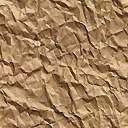 